                        Temat tygodnia : Mali artyści
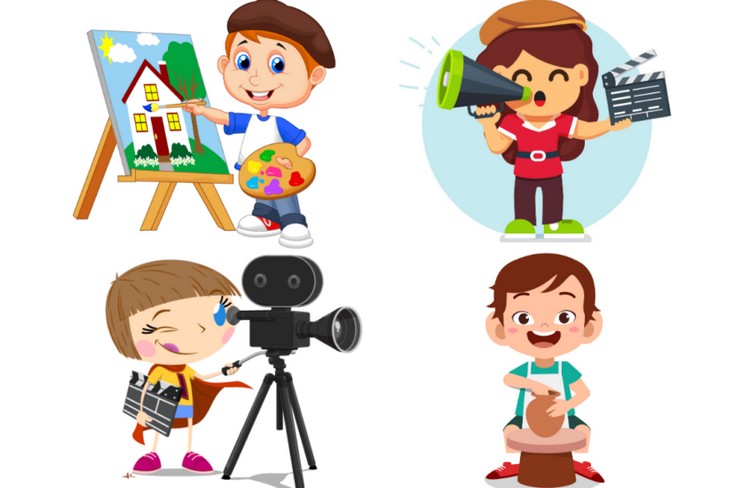 Zapraszamy do wysłuchania wiersza  Mariusza Szwondera 
pt: „ Muzeum z różnościami”
                                        https://www.youtube.com/watch?v=8YPWjWXTIR8
                                      
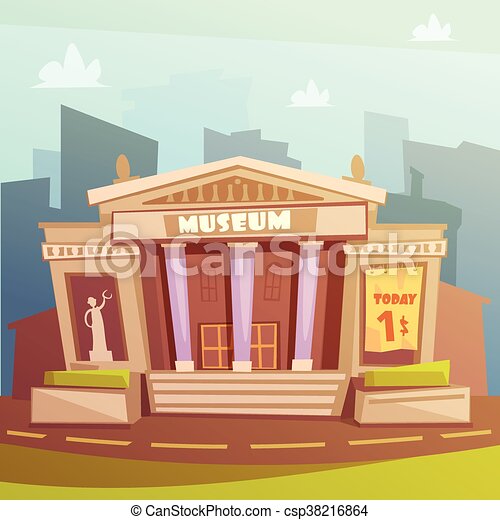 Pytania do wiersza:
- O czym była mowa w wierszu?
-Jakie eksponaty znajdowały się w muzeum?
-Czy muzeum z wiersza było prawdziwe?

eksponat -przedmiot wystawiony do oglądania w muzeum lub na wystawie
reprodukcja- kopia oryginału wykonana w dowolnej skali metodą drukarską lub fotograficzną;  Zabawa dydaktyczna- „ Co to jest sztuka?”
Dzieci  odpowiadają na pytanie: czym według nich jest sztuka?
- chętnie poczytamy odpowiedzi na to pytanie w komentarzach. Każda odpowiedź dziecka na to pytanie jest dobra.


Praca plastyczna: „Moje dzieło sztuki” 
Zadaniem dziecka jest wykonać dowolną techniką pracę plastyczną pt: „ Dzieło sztuki”
    
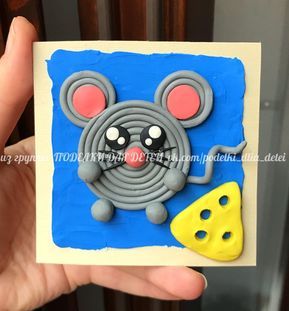 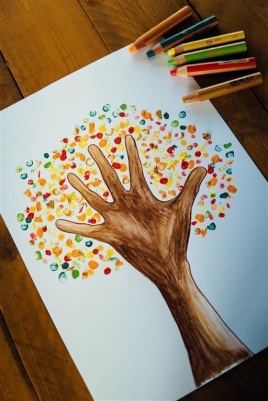 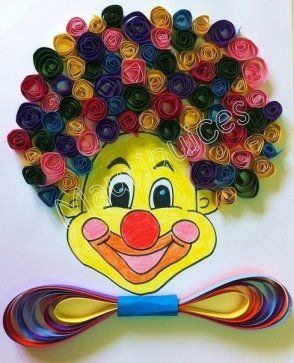 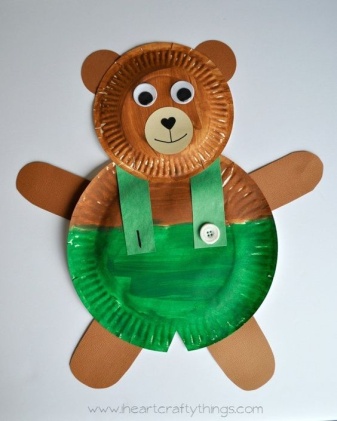 Karta pracy 
Pokoloruj na jeden kolor sylaby w danej linijce, z których ułożysz wyraz.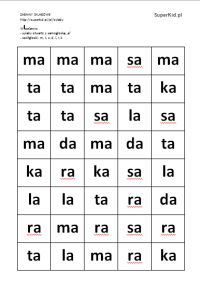 Karta pracy 
Dopasuj gotowy domek do figur , z których się składa. Połącz elementy z właściwym domkiem.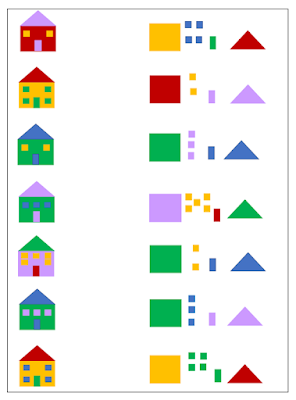 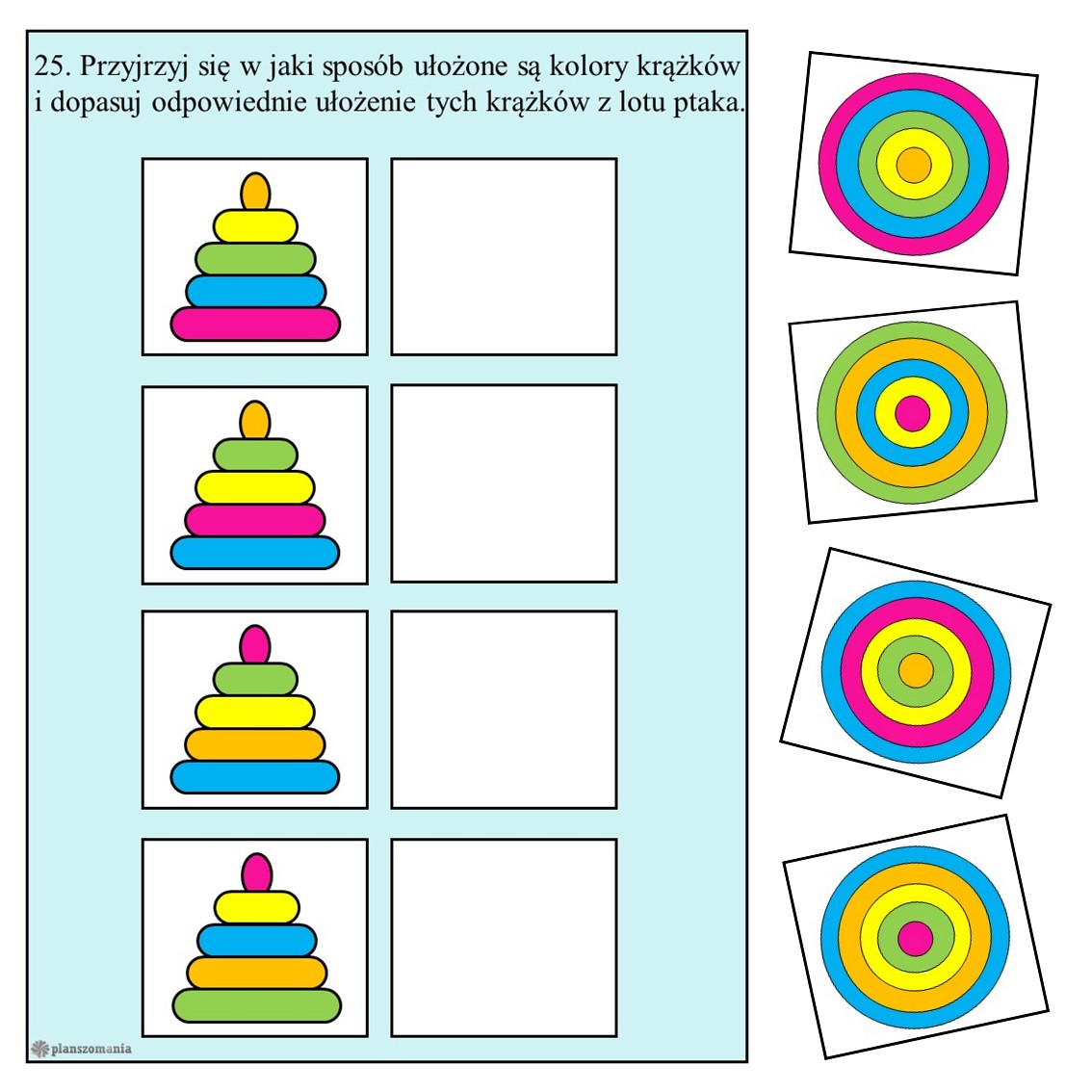 